 Analysekader ontwerptakenWerkwijzeBepaal op hoofdlijnen wat de ontwerptaak omvat. Bij het ontwerpen van lesonderdelen, lessen, lessenseries en leerlijnen zullen in de meeste gevallen alle componenten uit het curriculaire spinnenweb (zie figuur; van den Akker, 2003) nader uitgewerkt moeten worden. 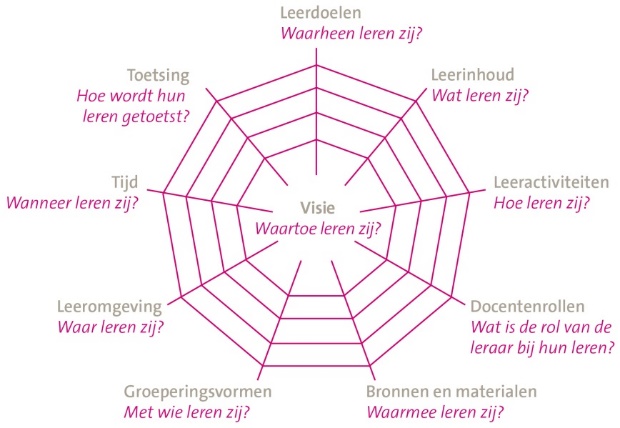 Typeer vervolgens met het analysekader de ontwerptaak:Wat wordt ontwikkeld?Hoe wordt ontwikkeld?Wie zijn betrokken en in welke rolverhoudingen? Ontwerptaken worden altijd binnen een context uitgevoerd die leraren als meer of minder ondersteunend kunnen ervaren. Dat is de reden dat aan de drie perspectieven de vraag is toegevoegd: Binnen welke context ontwikkelen leraren? LET OP: Een ontwerptaak wordt niet door één enkele factor getypeerd. Juist het samenspel van typeringen bij alle factoren geeft een indicatie van de omvang van de ontwerptaak Kader voor het typeren van ontwerptaken van leraren binnen een schoolcontextSoort instrumentAnalysekader op papier (onderaan dit document) DoelHet analysekader helpt het helder krijgen van de gewenste en mogelijke omvang en complexiteit van de ontwerptakenLeerplancomponentalleVragen waar u mee aan de slag gaatWat ga je ontwerpen?Hoe ga je ontwerpen?Met wie ga je ontwerpen?Onder welke omstandigheden ga je ontwerpen?Beoogde activiteit In de school:Door het kader in te vullen wordt helder welke ontwerptaak aangepakt gaat worden en of de ambities passen bij de omstandigheden waaronder ontworpen wordt. Als de omstandigheden minder gunstig zijn, dan kan het zinvol zijn de ambities (wat, hoe en met wie er ontwerpen wordt) bij te stellen. In de lerarenopleiding:Met het kader kunnen studenten geholpen worden bij het aanbrengen van variatie in de complexiteit van de ontwerptaken en het lijn aanbrengen in het opleidingscurriculum wat betreft de ontwerpvaardigheden. BronSLOOpmerkingenSLO heeft dit analysekader ontwikkeld en gevalideerd met 30 lerarenopleiders en opleidingscoördinatoren van lerarenopleidingen. De totstandkoming staat in het volgende document: http://downloads.slo.nl/Documenten/Ontwerptaken-van-leraren.pdfDimensieFactoren					Kenmerken					Kenmerken					KenmerkenWATontwikkelen (aankomende) lerarenomvang(onderdeel van een) leslessenserie (evt. incl. toets)lessenserie en uitwerking (deel van een) leerstoflijn (over meerdere jaren)WATontwikkelen (aankomende) lerarenbetrokken vakkeneigen/één vakbeperkt aantal verwante vakkenverwante en andere vakkenWATontwikkelen (aankomende) lerarenbeoogde gebruikersvoor eigen gebruiknaast eigen gebruik ook gebruik door collega's zelfde groep (duo collega)/zelfde vak in zelfde leerjaar (parallelklas)naast eigen gebruik ook gebruik door (onbekende) collega's zelfde vak, verwante vakken, andere leerjaren en sectorenWATontwikkelen (aankomende) lerarenaandacht voor differentiatie tijdens ontwerpgeen aandacht aan differentiatiebeperkte differentiatie (op enkele leerplancomponenten)differentiatie op meer leerplancomponentenDimensieFactoren					Kenmerken					Kenmerken					KenmerkenHOE ontwikkelen (aankomende) lerarenaard van de ontwerptaakvooral selecteren en bewerken van materialenselecteren en bewerken van bestaande materialen +beperkt aanvullende materialen ontwikkelenvooral nieuwe en aanvullende materialen ontwikkelenHOE ontwikkelen (aankomende) lerarenanalysebeperkte, informele analyse huidige situatieeigen perspectiefanalyse huidige situatie op beperkt aantal vlakkeninbreng beperkt aantal perspectieven/betrokkenenzo compleet mogelijke analyse huidige situatieinbreng meerdere perspectieven/betrokkenen (bijv. literatuuronderzoek, collega's, deskundigen)HOE ontwikkelen (aankomende) lerarenontwerp/ontwikkelontwerprichtlijnen zijn vooraf gegevenontwerprichtlijnen zijn helder na analyseontwerprichtlijnen dienen verder te worden aangescherpt via cyclisch ontwerpproces HOE ontwikkelen (aankomende) lerarenevaluatie van het ontwerpinformeel, vooral mondeling (bijv. reflectiegesprek)op beperkt aantal manierenmet beperkt aantal betrokkeneneen enkele keerop verschillende manierenmet meer groepen en betrokkenenmeerdere kerenformatief én summatiefDimensieFactoren					Kenmerken					Kenmerken					KenmerkenMET WIEontwikkelen (aankomende) lerarenomvang ontwerpteamindividueel of met een collegamet beperkt aantal collega'smet groot ontwerpteamMET WIEontwikkelen (aankomende) lerarenheterogeniteit betrokken collega'sontwerpen met collega's eigen klas(sen)/groep(en)ontwerpen met collega's van een leerjaarontwerpen met collega's van (combinatie van) meerdere leerjaren/vakken/sectoren of van een andere school/opleidingMET WIEontwikkelen (aankomende) lerarenafstemming met externe partnersgeen of zeer beperkte afstemming met externen (zoals andere scholen, culturele instellingen, bedrijfsleven, etc.)organisatorische afstemming met beperkt aantal externe partners (zoals andere scholen, culturele instellingen, bedrijfsleven, etc.)organisatorische en inhoudelijke afstemming met externe partners (zoals andere scholen, culturele instellingen, bedrijfsleven, etc.)MET WIEontwikkelen (aankomende) lerarenbijdrage van leerlingen/
studenten aan ontwerpleerlingen/studenten leveren geen bijdrage aan ontwerpleerlingen/studenten leveren op incidentele basis bijdrage aan het ontwerp (bijv. thema-bepaling)leerlingen/studenten zijn co-ontwerpersDimensieFactorenKenmerkenAanwezig?Aanwezig?Aanwezig?BINNEN WELKE CONTEXTontwikkelen (aankomende) lerarenSchoolcultuurDocenten ervaren:inspirerend leiderschapondersteuning vanuit een leerplankundige en onderwijskundige visieruimte, waardering en vertrouweneen vanuit betrokkenheid en innerlijke overtuiging gevoelde verbinding (commitment) van collega's++/--BINNEN WELKE CONTEXTontwikkelen (aankomende) lerarenFaciliteitenDocenten ervaren de aanwezigheid van:tijd (ontwikkeltijd, overlegmomenten)een fysieke ruimte (plaats waar (gezamenlijk) ontworpen kan worden)ondersteuning (hulpmiddelen en/ of begeleiding)++/--